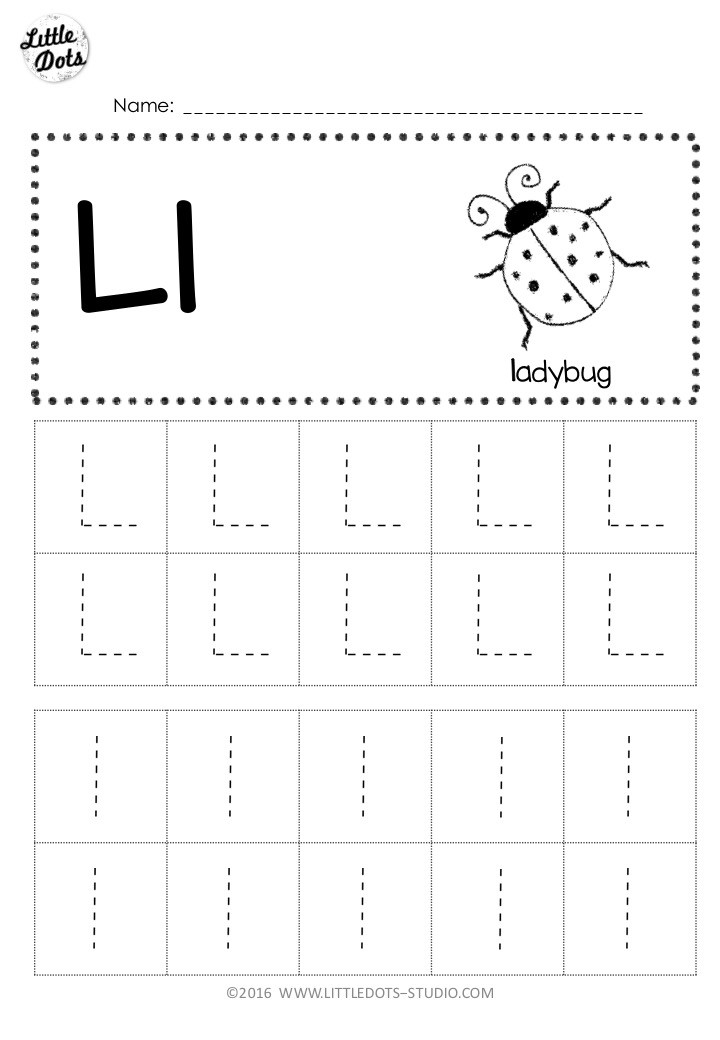 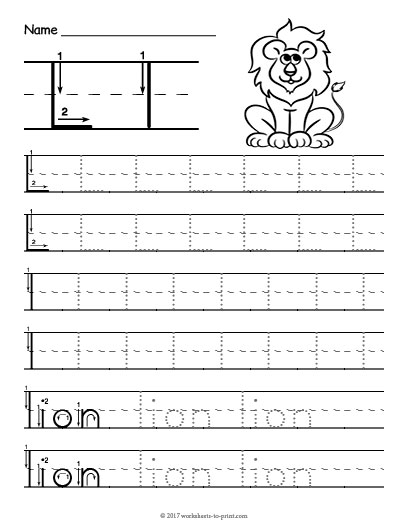 Name__________________                             Date___________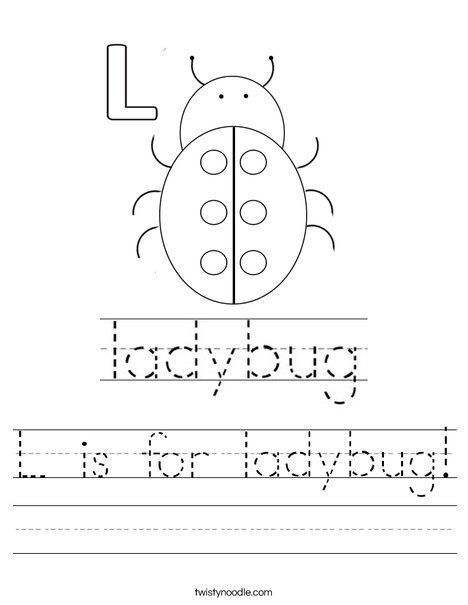 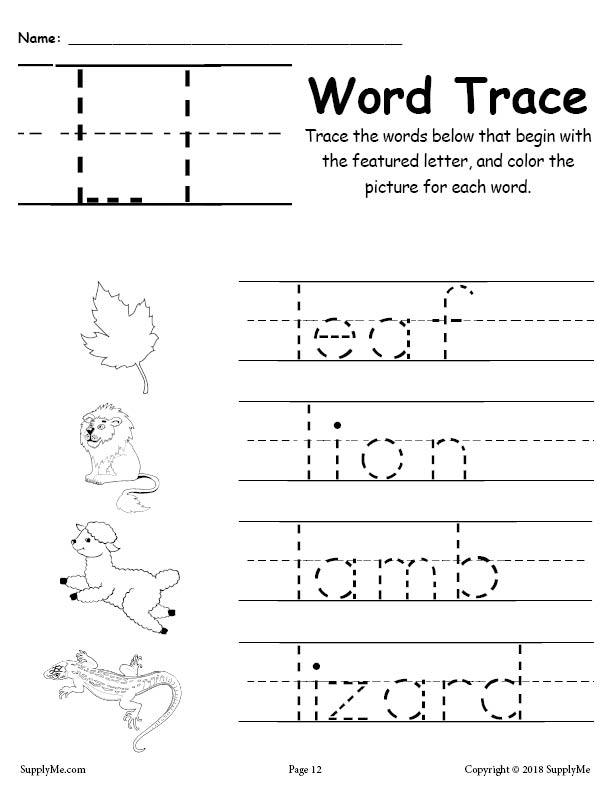 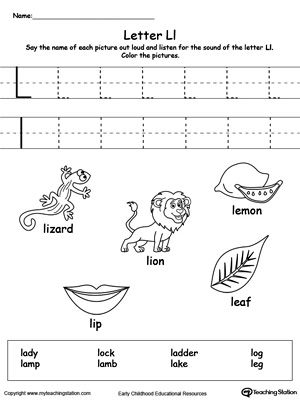 